Муниципальное бюджетное общеобразовательное учреждение средняя общеобразовательная школа №4 города НовошахтинскаОтчето результатах проведенияВсероссийских проверочных работв 11- классе по предмету «История»2019-2020 учебный годОбщая информация о муниципальной общеобразовательной организации Количественный состав участников ВПР – 2018-2019 в соотношении с качественным уровнем полученных отметок в ООТаблица 13. Распределение первичных баллов участников ВПР – 2019-2020.На рисунке 1 показано распределение первичных баллов ВПР по истории в 11 классе. Проверка работ учащихся осуществлялась учителями МБОУ СОШ №4.Выводы:1. Исходя из гистограммы (рис.1) по истории в 11 классе, можно предположить, что распределение первичных баллов соответствует нормальному.2. Явные «пики» на границе перехода от одной отметки к другой не наблюдаются. 3. Распределение первичных баллов по истории в 11 классе равномерное, что  свидетельствует о достаточном уровне знаний учащихся и об объективности проверки работ учащихся.Анализ проверенных работ свидетельствует о том, что учащиеся владеют историко-понятийным аппаратом на достаточном уровне: умеют устанавливать аналогии, классифицировать, работать с историческими источниками. 2. Сравнение статистических показателей общероссийских, региональных, муниципальных и школьных результатов ВПР по предмету «История».              На основании статистических данных отметок за ВПР по истории в 11 классе можно сделать вывод о том, что большинство учащихся успешно справились с предложенными заданиями. 3. Выполнение учащимися заданий ВПР в разрезе аналитических данных области и муниципалитета.Исходя из таблицы, учащиеся 11 класса МБОУ СОШ №4 по предмету «История» успешно справились с заданиями ВПР. Процентное соотношение набранных баллов несколько ниже  результатов по Ростовской области и муниципалитету. 4. Общие выводы и рекомендации:1. Согласно статистическим данным проверки Всероссийских проверочных работ учащихся 11 классов по предмету «История» выявлено, что в целом учащиеся успешно справились с предложенными заданиями. 2. Отметки, полученные в ходе проверки ВПР по предмету «История» в основном соответствуют четвертным отметкам учащихся. 3. Качественный уровень отметок свидетельствует о достаточном уровне освоения программного материала по предмету.Муниципальное образование (город/район)город НовошахтинскНаименование МООМБОУ СОШ №4Логин МОО sch613232Наименование оценочной процедурыКлассПредметКоличество обучающихся, принимавших участие в работеКоличество обучающихся, справившихся с работойКоличество обучающихся, справившихся с работойКоличество обучающихся, написавших работу на «4» и «5» балловКоличество обучающихся, написавших работу на «4» и «5» балловКоличество обучающихся, написавших работу на неудовлетворительную отметкуКоличество обучающихся, написавших работу на неудовлетворительную отметкуНаименование оценочной процедурыКлассПредметКоличество обучающихся, принимавших участие в работекол-во%кол-во%кол-во%ВПР11История2121100%1467%00%ВПР 2020. 11 классПредмет:ИсторияМаксимальный первичный балл:21Дата:10.03.2020Группы участниковКол-во ООКол-во участников0123456789101112131415Вся выборка119331971160,10,20,40,60,70,80,93,83,744,65,36,61010,19,9Ростовская обл.1833549000,10,10,10,20,61,42,62,93,84,86,39,39,99,910,1109,496,13,3город Новошахтинск101840000,50,51,62,22,73,37,167,67,69,810,310,910,38,24,33,32,71,1муниципальное бюджетное общеобразовательное учреждение средняя общеобразовательная школа №4 города Новошахтинска21000000000014,34,814,333,34,8194,84,800001314151617181920211010,19,98,98,38,36,14,42,29,39,99,910,1109,496,13,39,810,310,910,38,24,33,32,71,133,34,8194,84,80000Статистика по отметкамВПР 2020. 11 классПредмет:ИсторияМаксимальный первичный балл:21Дата:10.03.2020Группы участниковКол-во ООКол-во участников2345Вся выборка119331971163,7927,9247,2721,02Ростовская обл.18335491,121,9249,1727,81город Новошахтинск101844,8934,2449,4611,41муниципальное бюджетное общеобразовательное учреждение средняя общеобразовательная школа №4 города Новошахтинскамуниципальное бюджетное общеобразовательное учреждение средняя общеобразовательная школа №4 города Новошахтинска21033,3366,670МБОУ СОШ №4(13 уч.)МБОУ СОШ №4(13 уч.)МБОУ СОШ №4(13 уч.)МБОУ СОШ №4(13 уч.)МБОУ СОШ №4(13 уч.)МБОУ СОШ №4(13 уч.)МБОУ СОШ №4(13 уч.)Всероссийские проверочные работы 2019 (11 класс)Всероссийские проверочные работы 2019 (11 класс)Всероссийские проверочные работы 2019 (11 класс)Всероссийские проверочные работы 2019 (11 класс)Всероссийские проверочные работы 2019 (11 класс)Всероссийские проверочные работы 2019 (11 класс)Всероссийские проверочные работы 2019 (11 класс)Всероссийские проверочные работы 2019 (11 класс)Всероссийские проверочные работы 2019 (11 класс)Всероссийские проверочные работы 2019 (11 класс)Всероссийские проверочные работы 2019 (11 класс)Всероссийские проверочные работы 2019 (11 класс)Всероссийские проверочные работы 2019 (11 класс)Всероссийские проверочные работы 2019 (11 класс)Всероссийские проверочные работы 2019 (11 класс)Всероссийские проверочные работы 2019 (11 класс)Всероссийские проверочные работы 2019 (11 класс)Всероссийские проверочные работы 2019 (11 класс)Всероссийские проверочные работы 2019 (11 класс)Всероссийские проверочные работы 2019 (11 класс)Всероссийские проверочные работы 2019 (11 класс)Всероссийские проверочные работы 2019 (11 класс)Дата: 02.04.2019Дата: 02.04.2019Дата: 02.04.2019Дата: 02.04.2019Дата: 02.04.2019Дата: 02.04.2019Дата: 02.04.2019Дата: 02.04.2019Дата: 02.04.2019Дата: 02.04.2019Дата: 02.04.2019Дата: 02.04.2019Дата: 02.04.2019Дата: 02.04.2019Дата: 02.04.2019Дата: 02.04.2019Дата: 02.04.2019Дата: 02.04.2019Дата: 02.04.2019Дата: 02.04.2019Дата: 02.04.2019Дата: 02.04.2019Предмет: ИсторияПредмет: ИсторияПредмет: ИсторияПредмет: ИсторияПредмет: ИсторияПредмет: ИсторияПредмет: ИсторияПредмет: ИсторияПредмет: ИсторияПредмет: ИсторияПредмет: ИсторияПредмет: ИсторияПредмет: ИсторияПредмет: ИсторияПредмет: ИсторияПредмет: ИсторияПредмет: ИсторияПредмет: ИсторияПредмет: ИсторияПредмет: ИсторияПредмет: ИсторияПредмет: ИсторияВыполнение заданийВыполнение заданийВыполнение заданийВыполнение заданийВыполнение заданийВыполнение заданийВыполнение заданийВыполнение заданийВыполнение заданийВыполнение заданийВыполнение заданийВыполнение заданийВыполнение заданийВыполнение заданийВыполнение заданийВыполнение заданийВыполнение заданийВыполнение заданийВыполнение заданийВыполнение заданийВыполнение заданийВыполнение заданий(в % от числа участников)(в % от числа участников)(в % от числа участников)(в % от числа участников)(в % от числа участников)(в % от числа участников)(в % от числа участников)(в % от числа участников)(в % от числа участников)(в % от числа участников)(в % от числа участников)(в % от числа участников)(в % от числа участников)(в % от числа участников)(в % от числа участников)(в % от числа участников)(в % от числа участников)(в % от числа участников)(в % от числа участников)(в % от числа участников)(в % от числа участников)(в % от числа участников)Максимальный первичный балл: 21Максимальный первичный балл: 21Максимальный первичный балл: 21Максимальный первичный балл: 21Максимальный первичный балл: 21Максимальный первичный балл: 21Максимальный первичный балл: 21Максимальный первичный балл: 21Максимальный первичный балл: 21Максимальный первичный балл: 21Максимальный первичный балл: 21Максимальный первичный балл: 21Максимальный первичный балл: 21Максимальный первичный балл: 21Максимальный первичный балл: 21Максимальный первичный балл: 21Максимальный первичный балл: 21Максимальный первичный балл: 21Максимальный первичный балл: 21Максимальный первичный балл: 21Максимальный первичный балл: 21Максимальный первичный балл: 21ООООООООКол-во уч.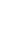 1145672338910К110К21112ООООООООКол-во уч.Макс
балл112214111211221Вся выборкаВся выборкаВся выборкаВся выборка212762868685757078867474888262376252Ростовская обл.Ростовская обл.Ростовская обл.2974868688696779877474918573476253город Новошахтинскгород Новошахтинск98888884665471938080878358315142МБОУ СОШ №4137777856531831007777928569503881111111111111111111111